Прийди до нас, святий Миколаю!Лиш раз у рік таке буває:Господь небо відкриває,І на землю поспішає Миколай!19 грудня, традиційно, у нашій школі гамірно і весело. Всі вихованці чекають на прихід довгоочікуваного  гостя – святого Миколая! Як і завжди, свято було цікавим, веселим, сповненим сюрпризами. Прийшли з подарунками привітати наших дітлахів  заступник мера Мацегора Г.М. та помічник народного депутата України Остапчука В.М. Зюзюкіна І.М.А також завітали до нас і наші шефи – представники студентського самоврядування Харківського медичного університету, на яких з нетерпінням чекають  і яким так радіють наші діти! Після святкової вистави, студенти провели розважально-ігрову програму для наших вихованців із сюрпризами та солодкими подарунками. А допомагали і взяли активну участь у підготовці і проведенні свята, як і завжди, члени Козацької ради, зокрема, служба «Козацькі таланти».                               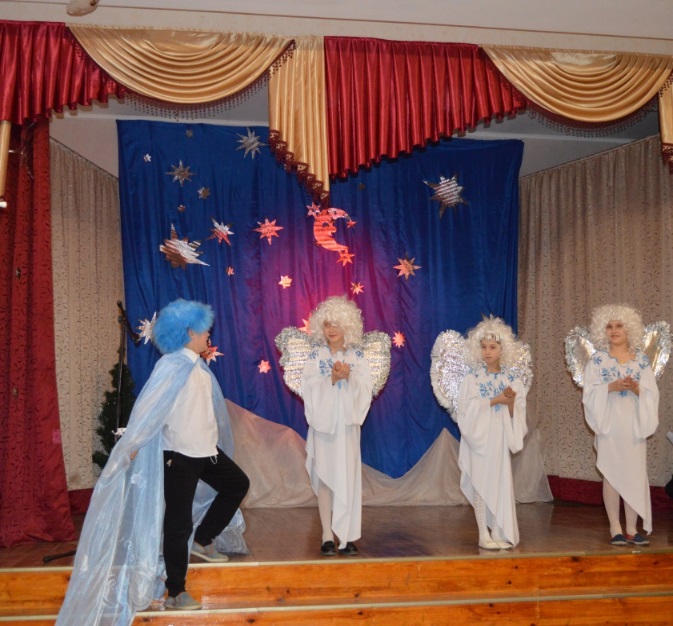 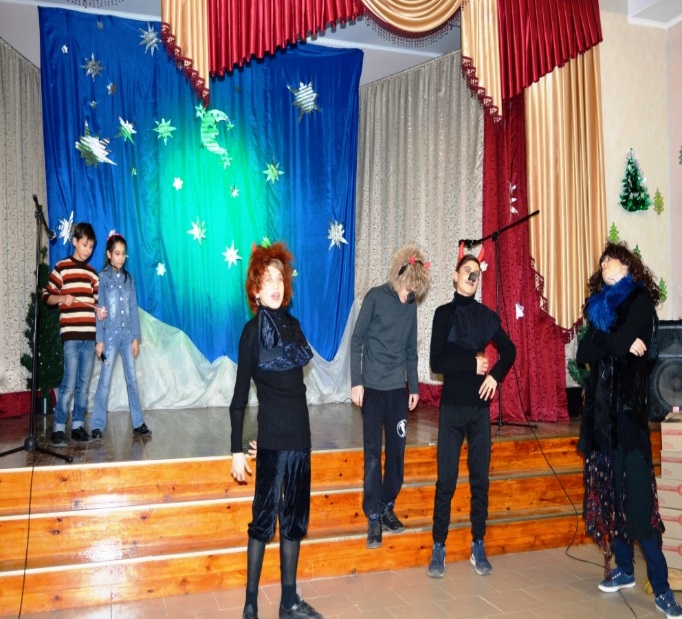 